Freiwillige Feuerwehr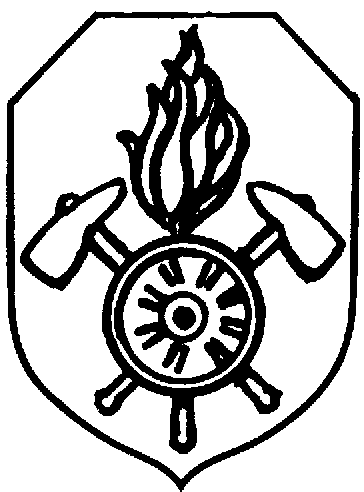 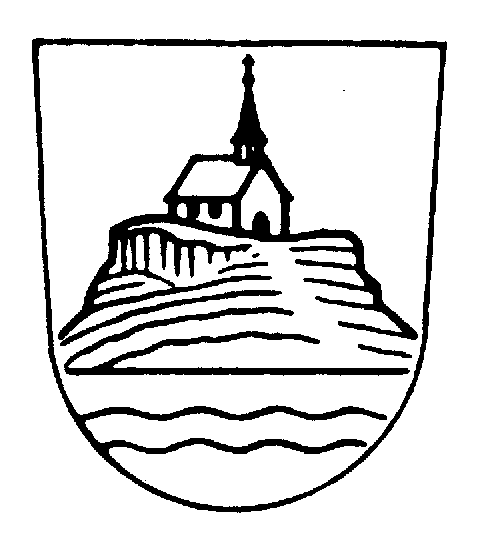 KirchehrenbachGesamt-Dienstplan 2012Ab 8. März findet jeden Donnerstag (außer Feiertag) ab 19.00 Uhr ein Feuerwehrtreff statt. Kameradschaft, Gespräche und freiwillige Übungen sind dann vorgesehen.Wir hoffen immer auf zahlreiche Teilnahme.
Jeden Dienstag um 20:00 Uhr Dienstsport 	in der Doppelturnhalle !	DatumZeitZug / GruppeThemaU / P23. Januar19.30 UhrZug 1 und 2Einsatzlehre Unfallverhütung2 U6. Februar19.30 UhrZug 1FwDV 2 Fachbezogene Grundlagen2.1 Brennen und Löschen2.2 Gefährliche Stoffe und Güter2 U13. Februar19.30 UhrAtemschutzFwDV 7Allgemeine Einsatzgrundsätze, Jährliche Unterweisung Atemschutz2 U27. Februar19.30 UhrZug 2FwDV 2 Fachbezogene Grundlagen2.1 Brennen und Löschen2.2 Gefährliche Stoffe und Güter2 U4. März 9.00 UhrFahrer und 
MaschinistenFwDV4/2 - RechtsgrundlagenStraßenverkehrsrecht, UVV, Aufgaben 2 U5. März 19.30 UhrZug 1FwDV 2  3 Fahrzeug und Gerätekunde3.2.5 Geräte für einfache technische Hilfe3.2.6 Sonstige Geräte2 U12. März 19.30 UhrAtemschutzFwDV 7Handhabung, Technik & Taktik beim AS-Einsatz, Atemschutzüberwachung2 U15. März 19.00 UhrFahrer und 
MaschinistenFwDV4/2 - RechtsgrundlagenStraßenverkehrsrecht, UVV, 
Aufgaben des Maschinisten2 U19. März 19.30 UhrZug 2FwDV 3 Fahrzeug und Gerätekunde3.2.5 Geräte für einfache technische Hilfe3.2.6 Sonstige Geräte2 U26. März 19.30 UhrHöhSAbsturzsicherung / Grundlagen Unfallverhütung, Möglichkeiten und Grenzen2 U16. April 19.30 UhrZug 1FwDV 2 4.2 BrandbekämpfungDie Gruppe im Löscheinsatz2 P19. April 19.00 UhrFahrer und 
MaschinistenFwDV 4/2- 7Feuerlöschkreiselpumpen: Aufbau und Funktion, Ausführung Hydranten- und Saugbetrieb2 P23. April 19.30 UhrAtemschutzFwDV 7Übungen mit Atemschutzgerät, Taktische 
Belüftung / Grundsätze, Rauchvorhang2 P29. April 9.00 UhrFahrer und 
MaschinistenFwDV 4/2- 7Feuerlöschkreiselpumpen: Aufbau und Funktion, Ausführung Hydranten - und Saugbetrieb, 2 P30. April 19.30 UhrZug 2FwDV 2 4.2 BrandbekämpfungDie Gruppe im Löscheinsatz2 P7. Mai 19.30 UhrZug 1FwDV 2 4.3 Technische HilfeleistungBewegen von Lasten / Sichern, Einsatz Mehrzweckzug und Hebekissen2 P14. Mai 19.30 UhrZug 2FwDV 2 4.3 Technische HilfeleistungBewegen von Lasten / Sichern, Einsatz Mehrzweckzug und Hebekissen2 P20. Mai 9.00 UhrFahrer und 
MaschinistenFwDV 4/2- 7Wasserförderung im Gelände2 P21. Mai 19.30 UhrAtemschutzFwDV 7Übungen mit Atemschutzgerät, Einsatztätigkeit, Verständigung, Orientierung 2 P24. Mai 19.00 UhrFahrer und 
MaschinistenFwDV 4/2- 7Wasserförderung im Gelände2 P4. Juni 19.30 UhrZug 1FwDV 3 Fahrzeug und Gerätekunde3.2.4 Rettungsgeräte 
(Tragbare Leitern, Fangleinen)2 P11. Juni 19.30 UhrAtemschutzFwDV 7Übungen mit Atemschutzgerät, Technik & Taktik beim AS-Einsatz, Strahlrohrausbildung2 P18. Juni19.30 UhrZug 2FwDV 3 Fahrzeug und Gerätekunde, 3.2.4 Rettungsgeräte (Tragbare Leitern, Fangleinen)2 P24. Juni 9.00 UhrFahrer und 
MaschinistenFwDV 2/2- 3.3Löschwasserentnahmestellen / 
Saugen und Drücken2 U25. Juni19.30 UhrHöhSHorizontales und vertikales Vorsteigen, 
Sicherungspunkte/-techniken2 P30. Juni 8.30 bis 13.00 UhrZug 1 und 2Sonderausbildung THLVorgehen bei THL, Auslaufen umweltgefährdender Flüssigkeiten, Türöffnungen2 P2. Juli19.30 UhrAtemschutzFwDV 7Übungen mit Atemschutzgerät, Einsatztätigkeit / Eigen- und Fremdrettung2 P9. Juli 19.30 UhrZug 1FwDV 2 4.2 BrandbekämpfungEinheiten im Löscheinsatz, Einsatzübung2 P16. Juli 19.30 UhrZug 2FwDV 2 4.2 BrandbekämpfungDie Gruppe im Löscheinsatz, Vorgehen bei verschiedenen Objekten - Einsatzübung2 P19. Juli 19.00 UhrFahrer und 
MaschinistenFahrertraining /  Fahrzeugeinweisung 2 U22. Juli 9.00 UhrFahrer und 
MaschinistenFahrertraining /  Fahrzeugeinweisung 2 U30. Juli 19.30 UhrZug 1 und 2Gesamtübung Zug 1 und 2Einsatzübung am Objekt2 U13. August 19.30 UhrZug 1 und 2FwDV 2 4.1 RettungLebensrettende SofortmaßnahmenSanitäts- und Wiederbelebungsgerät2 P20. August 19.30 UhrHöhSAbsturzsicherung, Retten aus Höhen und TiefenFlaschenzug, Schleifkorbtrage2 P3. September 19.30 UhrHöhSAbsturzsicherung – Spezielles RettungsgerätRettungsdreieck, Spineboard 2 P10. September19.30 UhrAtemschutzFwDV 7, Einsatzübung Zimmerbrände2 P13. September19.00 UhrFahrer und 
MaschinistenFwDV 2/2- 3.3 Feuerlösch-KreiselpumpenHydranten- und Saugbetrieb, Geräte lange Schlauchstrecke, Möglichkeiten2 U16. September 9.00 UhrFahrer und 
MaschinistenFwDV 2/2- 3.3 Feuerlösch-KreiselpumpenHydranten- und Saugbetrieb, Geräte lange Schlauchstrecke, Möglichkeiten2 U17. September 19.30 UhrZug 1FWDV 2 – 4.3 Einheiten im Hilfeleistungseinsatz – Einsatzübung2 P22. September8.30 bis 13.00 UhrAtemschutzSonderausbildung 
Vorgehen / Strahlrohrausbildung2 P24. September19.30 UhrZug 2FWDV 2 – 4.3 Einheiten im Hilfeleistungseinsatz – Einsatzübung2 P7. Oktober 09.00 UhrFahrer und 
MaschinistenFwDV 2/2- 3.3Kraftbetriebene Geräte (Stromerzeuger, 
Motorsäge, Tauchpumpe), Motorenkunde2 U8. Oktober19.30 UhrAtemschutzFwDV 7Retten aus Höhen und Tiefen2 P11. Oktober19.00 UhrFahrer und 
MaschinistenFwDV 2/2- 3.3Kraftbetriebene Geräte (Stromerzeuger, 
Motorsäge, Tauchpumpe), Motorenkunde2 U22. Oktober19.30 UhrZug 1FwDV 2 4.2 BrandbekämpfungEinheiten im Löscheinsatz, Einsatzübung2 P29. Oktober19.30 UhrZug 2FwDV 2 4.2 BrandbekämpfungEinheiten im Löscheinsatz, Einsatzübung2 P4. November9.00 UhrFahrer und 
MaschinistenFwDV 2/2- 3.3Verfügungsstunde / Fahrzeuge und Pumpen 
winterfest machen2 U5. November19.30 UhrAtemschutzFwDV 7Hitzeschutzbekleidung / Umweltschutzeinsätze2 P08.11.201219.00 UhrFahrer und 
MaschinistenFwDV 2/2- 3.3Verfügungsstunde / Fahrzeuge und Pumpen 
winterfest machen2 U12. November19.30 UhrZug 1FwDV 2 4.6 EinsatztaktikErkunden, Beurteilen, Entschließen, Befehlen, Melden – Grundsätzlicher Einsatzablauf2 U19. November 19.30 UhrZug 2FwDV 2 4.6 EinsatztaktikErkunden, Beurteilen, Entschließen, Befehlen, Melden – Grundsätzlicher Einsatzablauf2 U3. Dezember19.30 UhrHöhSAbsturzsicherung, Grundlagen, Knotenkunde2 U8. Dezember 17.00 UhrZug 1 und 2Jahresabschluss2 U